SIGNATURE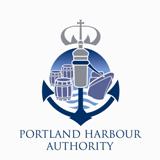 PORTLAND HARBOUR AUTHORITYLIMITEDPORTLAND HARBOURCASTLETOWNPORTLANDDORSETDT5 1PPEmail: leisure@portland-port.co.ukhttps://leisure.portland-port.co.uk/DDial:   01305 825 338Tel:        01305 824 044KITESURFING PERMIT APPLICATION FOR 2021KITESURFING PERMIT APPLICATION FOR 2021KITESURFING PERMIT APPLICATION FOR 2021KITESURFING PERMIT APPLICATION FOR 2021CUSTOMER DETAILSCUSTOMER DETAILSCUSTOMER DETAILSCUSTOMER DETAILSDATE    Contact Phone Number/sContact Phone Number/sContact Phone Number/sMr/Mrs/MsForenameForenameSurnameAddress Address Address Address TownCountyCountyPostcodeE-MAILE-MAILE-MAILE-MAILEQUIPMENT DETAILSEQUIPMENT DETAILSEQUIPMENT DETAILSEQUIPMENT DETAILSBOARD MAKEBOARD MAKEBOARD COLOURBOARD COLOURKITE MAKEKITE MAKEKITE COLOURKITE COLOURANNUAL PERMIT       £33.00         ANNUAL PERMIT       £33.00         SEASONAL PERMIT      £23.10             SEASONAL PERMIT      £23.10             TOTAL COSTTOTAL COSTPERMIT NUMBERPERMIT NUMBERAbility Level- Please tickAbility Level- Please tickAbility Level- Please tickLearner who has done a courseLearner who has done a courseLearner who has done a courseIntermediate (Staying upwind, basic jumps)Intermediate (Staying upwind, basic jumps)Intermediate (Staying upwind, basic jumps)Intermediate (Staying upwind, basic jumps)AdvancedI the undersigned confirm that I have insurance (min £3 Million) I the undersigned confirm that I have insurance (min £3 Million) I the undersigned confirm that I have insurance (min £3 Million) I the undersigned confirm that I have insurance (min £3 Million) I the undersigned confirm that I have insurance (min £3 Million) I the undersigned confirm that I have insurance (min £3 Million) and am of the ability level as shown above, can do a deep water and am of the ability level as shown above, can do a deep water and am of the ability level as shown above, can do a deep water and am of the ability level as shown above, can do a deep water and am of the ability level as shown above, can do a deep water and am of the ability level as shown above, can do a deep water pack down and self-rescue.pack down and self-rescue.pack down and self-rescue.Portland Harbour Radio operates on CHANNEL 74Portland Harbour Radio operates on CHANNEL 74Portland Harbour Radio operates on CHANNEL 74Portland Harbour Radio operates on CHANNEL 74Portland Harbour Radio operates on CHANNEL 74Portland Harbour Radio operates on CHANNEL 74Portland Harbour Radio operates on CHANNEL 74FOR OFFICE USE ONLYFOR OFFICE USE ONLYDATE RECEIVEDTOTAL FEESTOTAL FEESD.B4VATDATE PROCESSEDSTICKER NUMBER